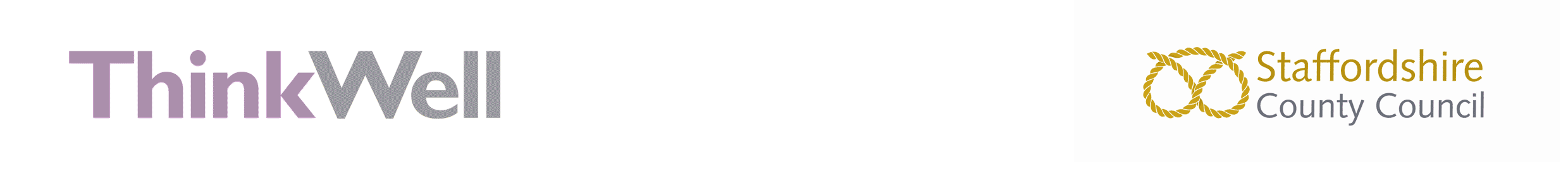 Final Session Summary – send to Think.Well@staffordshire.gov.uk  only. This document to be completed at the end of the support.Please email to Think.Well@staffordshire.gov.uk   Do not send to the manager. Employee DetailsEmployee DetailsEmployee NameEmployee ReferenceProvider Name & Name of Counsellor/PsychologistSupport ProvidedNumber of Sessions received:Date First session: Date Last session: Did the employee attend all of the sessions:Yes    /   No Type of strategies used.Outcomes of the SessionsClinical assessment scores following support.GAD7 & PHQ9 PHQ9Clinical assessment scores following support.GAD7 & PHQ9 GAD7Clinical assessment scores following support.GAD7 & PHQ9 HADSPerceived BarriersThinkWell Plan provided and completed by employee.Yes  / No Signature of Counsellor/PsychologistSignature: 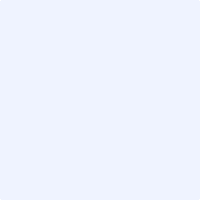 Date:  